Hjemmelavet fiberbrød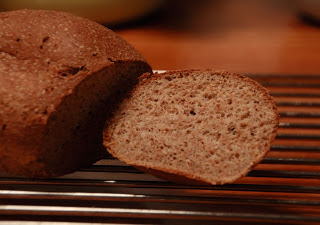 Til 4 brød bruges:
Ingrediensliste til 500 gram Fiberbrød:

Psyllium frøskaller:	 145 g (HUSK)
Hampeprotein:	 115 g (Nyborggaard)
Hvedeklid:		 155 g (Helsebixen- helst Økologisk)
Yoghurtpulver:	 35 g (Gourmet Versand)
Æggehvider:	 	 30 g (Pasteuriseret- helst økologisk)
Bagepulver:		 20 g (Helst økologisk)______________________________________________________________
Ialt:  		500 gram Bland alle ingredienser og tilsæt 875 gram vand, samt 35 gram rapsolie og rør dejen i ca. 5 min.Form dejen til 4 ens brød.Bag brødene v/200° i ca. 50 min. i varmluftovn. Lad dem herefter afkøle i 2 timer. Er fryseegnet.ENERGI I FIBERBRØD:
Samlet energi i færdigt brød pr. 100 gram220,1kcalProtein15,1gramKulhydrat13,8gramFedt11,6gram